Vi varmer op til folketingsvalget med et sundhedspolitisk debatmøde d. 11. oktober kl. 17.00-19.30 – kom og deltag i debatten!Hvilken sundhedspolitik vil du stemme på?Folketingsvalget er i realiteten allerede i gang, selv om det i skrivende stund endnu ikke er udskrevet. Men rygterne vil vide, at det snart sker. Derfor inviterer en række sundhedsfaglige organisationer til debatmøde, hvor der især vil være fokus på sundhedsområdet. Her kan du få indblik i partiernes prioriteringer og scenarier i forhold til sundhedsvæsenet og dermed blive klogere på, hvor du skal sætte dit X.Program17.00 – 17.05:                       Velkomst ved kredsforkvinde Anne Marie Holst Sommer, DSR Kreds Sjælland.17.05 – 17.20:                       Udfordringerne i sundhedsvæsnet – som organisationerne ser dem.17.20 – 17.45:                       Bordet rundt: Hvert parti præsenterer deres holdninger til sundhedspolitikken. 17.45 – 18.15:                       Debat: Spørgsmål fra spørgepanel og salen.18.15 – 18.30:                       Pause med sandwich.18.30 – 19.20:                       Debat fortsat.19.20 – 19.30:                       Opsamling og afslutning ved de faglige organisationer. Hvor foregår debatmødet?I Dansk Sygeplejeråds lokaler på Møllevej 15, 4140 Borup.Hvilke folketingskandidater kan du møde?Indtil videre ser deltagerlisten sådan ud – vi opdaterer den løbende, hvis flere kommer til …Rasmus Horn Langhoff, SocialdemokratietChristine Lundgaard, EnhedslistenHelle Laursen Petersen, Det Konservative FolkepartiJacob Jensen, VenstreLine Krogh Lay, Radikale VenstreGitha Nelander, Nye BorgerligeArrangører af valgmødet:Danske Bioanalytikere, Ergoterapeutforeningen, Danske Fysioterapeuter, Jordmoderforeningen, Kost- og Ernæringsforbundet, Radiograf Rådet og Dansk Sygeplejeråd.Tilmelding: Du tilmelder dig via din egen organisations hjemmeside.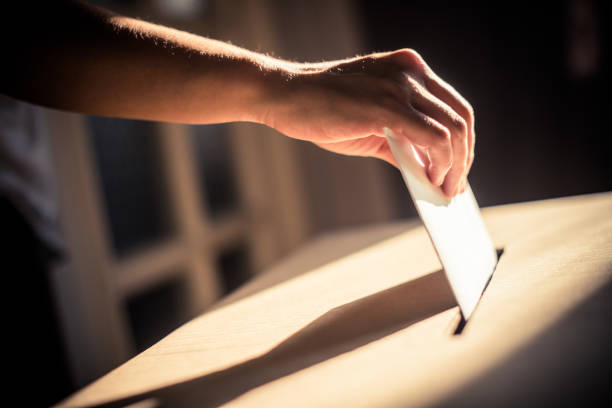 